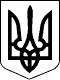 УКРАЇНАЖИТОМИРСЬКА ОБЛАСТЬНОВОГРАД-ВОЛИНСЬКА МІСЬКА РАДАРІШЕННЯдвадцять перша сесія                                                                   сьомого скликаннявід 19.04.2018   № 485Про   списання    майна     комунальноївласності територіальної громади міста      Керуючись  статтею 25, пунктом 30 частини першої статті 26, частинами п’ятою, шостою, сьомою статті 60 Закону України „Про місцеве самоврядування в Україні“, враховуючи рішення міської ради від 15.04.2010 №643 „Про Положення про порядок списання  майна комунальної власності  територіальної громади міста та про порядок відчуження майна, що перебуває у комунальній власності територіальної громади міста“, розглянувши звернення начальника відділу з питань охорони здоров’я міської ради Дутчака Л.Р., міська  рада ВИРІШИЛА:        1. Надати дозвіл Новоград-Волинському міськрайонному територіальному медичному об’єднанню (Борис В.М.)  на списання майна комунальної власності територіальної громади міста, а саме:  системи моніторної на 4 пацієнта                   МН 200-4, рік випуску 1990, інвентарний номер 101480746, балансова вартість 168936,00 грн, ліквідаційна вартість 150,00 грн. Підстава – непридатна для подальшого використання.     2. Керівнику вищезазначеної установи провести списання основного засобу згідно з чинним законодавством України.     3. Контроль за виконанням цього рішення покласти на постійну комісію міської ради з питань міського бюджету та комунальної власності (Юшманов І.Г.) та заступника міського голови Шалухіна В.А.Міський голова                                                                                В.Л. Весельський  